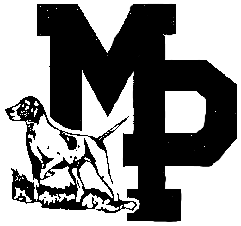             MINERAL POINT UNIFIED SCHOOL DISTRICT     POLICY 421ADMISSION TO KINDERGARTEN AND FIRST GRADE
(Entrance Age)	No child may be admitted to 4-year-old kindergarten in the district unless the child is four years old on or before September 1 in the year he/she proposes to enter school.  There shall be no early admission to 4-year-old kindergarten in the district. 	No child may be admitted to 5-year-old kindergarten in the district unless the child is five years old on or before September 1 in the year he/she proposes to enter school.  A child may be admitted to 5-year-old kindergarten under the legal age if he/she has satisfactory completed a 4-year-old kindergarten program or has met the conditions and standards for early admission outlined in the district procedures. 	No child may be admitted to first grade in the district unless the child is six years old on or before September 1 of the year he/she proposes to enter school and has completed 5-year-old kindergarten.  A child may be admitted to first grade under the legal age if he/she has completed a 5-year-old kindergarten program or its equivalent.  A child may also be admitted to first grade under the legal age and/or without having completed 5-year-old kindergarten if he/she has met the conditions and standards for early admission or exemption from kindergarten outlined in district procedures. 	If a child’s request for admission to kindergarten or first grade is denied, the child’s parent or guardian may appeal the decision in writing to the district administrator.  The district administrator’s decision is final. 	Legal Reference: Wisconsin Statutes 118.14	Cross Reference: 421-Rule, Early Admission to Kindergarten or First Grade	Adopted:      June 1986
             Revised:        October 1975
                                    June 1986
                                    March 2011        MINERAL POINT UNIFIED SCHOOL DISTRICT     POLICY 421-RULEPROCEDURES FOR ADMISSION TO FIRST GRADE EARLY AND/OR
WITHOUT HAVING ATTENDED KINDERGARTEN	A. Conditions and Standards for Admission Under the Legal Age	A child who is not six years old on or before September 1 in the year he/she seeks admission to first grade may be admitted to first grade if he/she meets either of the following requirements. 		1. The child has successfully completed a 5-year-old kindergarten
                               program or its equivalent, or

              	2. The child demonstrates the academic and developmental readiness
                               skills expected for successful participation in first grade.  Evidence
                               must exist that the child’s educational welfare would best be served by
                               placement in first grade. 	B. Conditions and Standards for Exemption from Kindergarten Completion
Requirement
 	
	A child who has not completed 5-year-old kindergarten may be admitted to first grade if he/she meets any of the following requirements. 		1. The child has successfully completed a program for 5-year-old children
                               that the school district deems equivalent to kindergarten. 
                               Documentation of program completion shall be required. 		2. The child demonstrates academic and developmental readiness skills
                               expected for successful participation in first grade.  Evidence must exist
                               that the child’s educational welfare would best be served by
                               placement in first grade. Policy 421-Rule Continued:              3. Before either commencing or completing first grade, the child moved
                                into Wisconsin from a state, country or territory in which completion
                                of 5-year-old kindergarten is not a prerequisite to entering first grade.		4. Before either commencing or completing first grade, the child moved
                               in to Wisconsin from a state, country or territory in which completion
                               of 5-year-old kindergarten is a prerequisite to entering first grade and
                               the child was exempted from the requirement to complete 5-year-old
                               kindergarten in the state, country or territory from which the child
                               moved. 	C. Procedures	Requests for early admission to first grade or exemption from the mandatory kindergarten completion requirement shall be made and acted upon in accordance with the following procedures:		1. Requests shall be submitted to the appropriate elementary school
                               principal in writing by ____(identify applicable date)____ for the
                               upcoming school year.  The request shall include the rationale for
                               making the request and any academic or other information that
                               supports the child’s readiness for first grade admission.  Families
                               moving into the district after that date may submit a request no later
                               than ____(identify applicable date – for example, August 1 or at least
                               one week prior to the start of the school year)____.		2. The principal shall meet with the child’s parent/guardian to discuss the
                               reasons for requesting the child’s first grade admission early and/or
                               without having completed kindergarten and to review related student
                               record information. 		3. The principal shall determine whether any additional information or
                               evaluation is needed.  If needed, the principal shall request parental
                               permission for evaluating the child and appoint appropriate staff
                               members to complete the evaluation.  The evaluation process will
                               concentrate on obtaining information regarding skills and behavioral
                               characteristics that are correlated with success in first grade.  Policy 421-Rule Continued:             The areas evaluated may include: cognitive or intellectual development;
                          math, reading and writing skill development; social/emotional maturity;
                          communications skills, and sensory motor/physical development. Staff
                          shall use a combination of behavioral observation and teacher-made
                          assessment tools to assess developmental and skill levels of the child. 		The staff members completing the evaluation shall meet with the 
                           building principal to analyze the results of the evaluation and any other
                           data available to determine the appropriateness of the child’s admission
                           to first grade.  In order to be admitted to first grade, the child must
                           demonstrate the academic and developmental readiness skills expected
                           for successful participation in first grade and there must be evidence that
                           the child’s educational welfare will best be served by first grade
                           placement. 	         4. The principal shall meet with the child’s parent or guardian to present the
                           results of the evaluation and the recommendation regarding admission
                           to first grade.  A written decision regarding the request will be provided
                           to the parent or guardian and a copy kept on file in the District. 			a. If the request is approved, the principal shall inform the parent
                                            or guardian that the first grade placement shall be contingent
                                            on the child’s successful adjustment to the school setting and
                                            satisfactory progress.  The placement shall be reviewed
                                            ____(identify applicable period of time – for example, within 30
                                            days of admission or after the first quarter)____. The decision
                                            to continue or change the placement shall be made by the
                                            classroom teacher, principal and students services personnel as
                                            necessary.  The decision will be communicated to the child’s
                                            parent or guardian once it is made.			b. If the request is denied, the principal shall inform the parent or
                                            guardian of their opportunity to appeal the decision to the
                                            district administrator.  Policy 421-Rule Continued:                              The appeal must be made in writing to the district administrator
                                            within ____(identify the applicable time period – for example,
                                           10 days)____ of receipt of the principal’s decision.  The
                                            decision of the district administrator shall be final.  	Adopted:      February 1988
	Revised:        April 1991
                                    June 2001
                                    March 2011              MINERAL POINT UNIFIED SCHOOL DISTRICT     POLICY 421.1FIRST GRADE ADMISSION	In order to be admitted to first grade in the district, a child must be at least six years of age by September 1 of the year he/she proposes to enter first grade and have successfully completed 5-year-old kindergarten. 	Admission to first grade under the age of six may be permitted if: 	1. the child has successfully completed a 5-year-old kindergarten program or its
                  equivalent, or
	2. the child demonstrates the academic and developmental readiness skills
                  expected for successful participation in first grade. Evidence must exist that
                  the child’s educational welfare would best be served by placement in first
                  grade.	A child who is six years of age on or before September 1 of the year he/she proposes to enter first grade, but has not completed 5-year-old kindergarten, may be admitted to first grade if the child meets any of the following requirements: 	1. The child has successfully completed an educational program for five-year-old
                  children in a private school or licensed day care center that the school district
                  deems equivalent to public school 5-year-old kindergarten.  Documentation of
                  program completion shall be required. 	2. The child demonstrates academic and developmental readiness skills expected
                  for successful participation in first grade.  Evidence must exist that the child’s
                  educational welfare would best be served by placement in first grade. 	3. Before either commencing or completing first grade, the child moved into
                  Wisconsin from a state, country or territory in which completion of 5-year-old
                  kindergarten is not a prerequisite to entering first grade.Policy 421.1 Continued:

             4. Before either commencing or completing first grade, the child moved into
                  Wisconsin from a state, country or territory in which completion of 5-year-old
                  kindergarten is a prerequisite to entering first grade and the child was
                  exempted from the requirement to complete 5-year-old kindergarten in the
                  state, country or territory from which the child moved. The decision to grant admission to first grade before the legal entrance age and/or without completion of 5-year-old kindergarten shall be made by the building principal.  The building principal may consult with other school staff, as appropriate, when making this decision.	If first grade admission is denied under this policy, the child’s parent or guardian may appeal the principal’s decision to the district administrator.  The district administrator shall meet with the child’s parent or guardian to discuss the first grade admission request, review relevant student data related to the request, and then make a decision regarding the child’s first grade admission.  The district administrator’s decision regarding the request shall be final. 	A child who is compulsory attendance age (six years old), who has not completed five-year-old kindergarten, and who has not been granted an exemption to the mandatory kindergarten completion requirement shall be placed in 5-year-old kindergarten in the district or be expected to meet compulsory attendance requirements through other means authorized by state law. 	Adopted:      March 2011  